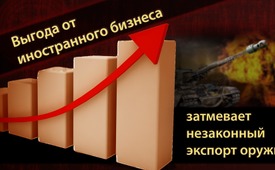 Выгода от иностранного бизнеса затмевает незаконный экспорт оружия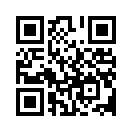 Взгляд на актуальное положение в Йемене показывает, что гуманитарная катастрофа там до сих пор не изменилась к лучшему. В 2017 году Швейцария продолжала поставлять военное снаряжение воюющим сторонам. Каким путём даётся разрешение на экспорт военного снаряжения? Достаточно ли только экономических интересов, чтобы поставлять военное снаряжение в регионы военных действий? 
Kla.TV рассматривает эти вопросы.В марте 2015 года Федеральный совет Швейцарской Конфедерации установил фактический запрет на поставку военного снаряжения в страны, замешанные в йеменском конфликте. В 2016 году этот мораторий был ослаблен. Комиссия по политической безопасности (SiK) национального совета также не хочет запрещать этот военный экспорт, как сообщил швейцарский радио- и телеканал SRF 17 февраля 2016 года. 

Взгляд на актуальное положение в Йемене показывает, что гуманитарная катастрофа там до сих пор не изменилась к лучшему. Саудовская Аравия, при поддержке США и Великобритании почти ежедневно бомбардирует там мирные цели – это школы, больницы, станции водо- и электроснабжения. Левые и зелёные партии швейцарского парламента годами требуют остановить поставки военного снаряжения в такие регионы военных действий как, например, в Йемен. Они утверждают, что военными поставками поддерживаются конфликт, а также потоки беженцев. Новейшие статистические данные об экспорте оружия показывают, что на эти требования до сих пор не пошли. Как опубликовал швейцарский радио- и телеканал SRF 27 февраля 2018 года, в Саудовскую Аравию в 2017 году было поставлено оружия на сумму 4.7 миллиона франков. И Объединённым Арабским Эмиратам, участвующим в военной интервенции в Йемене, было поставлено военного снаряжения из Швейцарии на 3.2 миллиона франков. 

Каким путём, однако, даётся разрешение на экспорт военного снаряжения? 
Запрос на экспорт военного оборудования должен быть подан промышленностью в Государственный секретариат по экономике (SECO), который выдаёт разрешение на экспорт. Департамент Швейцарской Конфедерации по иностранным делам (EDA) проверяет запросы и подтверждает, что Швейцария выполняет основные внешнеполитические положения, а также артикль 5 Постановления о военном оборудовании (KMV). Там написано: „Заграничные деловые сделки и заключение договоров по статье 20 Закона о военном оборудовании (KMG) не разрешаются, если страна назначения вовлечена во внутренний или международный вооружённый конфликт“.

Таким образом, ясно, что Швейцария не имеет права поставлять военное снаряжение в страны, замешанные в военных конфликтах. На пресс-конференции SECO в Берне 21 февраля 2017 года был поставлен вопрос, почему в 2016 году всё же было дано разрешение на экспорт оружия в страны, ведущие войну? Как объяснил Симон Плюсс из SECO, Бундесрат до сих пор трактовал этот закон так, будто запрет на поставку оружия относится только к странам с внутренним конфликтом, где, например, идёт гражданская война. Прослушаем, ввиду этого высказывания, ещё раз статью 5 Постановления о военном оборудовании, так как она говорит недвусмысленным языком:

 „Заграничные деловые сделки и заключение договоров по статье 20 Закона о военном оборудовании (KMG) не разрешаются, если страна назначения вовлечена во внутренний или международный конфликт“.
 
Согласно сообщениям швейцарского радио- и телеканала (SRF) от 2 февраля 2018 года, сейчас требуют приведения в соответствие Закона о военном оборудовании. Желанием швейцарской военной промышленности является то, чтобы в будущем был разрешён экспорт в страны, имеющих внутренний вооружённый конфликт. Военная промышленность основывает это послабление тем, что в последние годы сократились экспорты вооружений и под угрозой находятся рабочие места. Швейцарские фирмы, производящие военное снаряжение, находятся в невыгодном положении по отношению к европейской конкуренции, поэтому постановления о вывозе необходимо согласовать с европейскими. Председатель партии «зелёных», Балтазар Глеттли (ZH) заметил: „Последствие ослабления Закона о военном оборудовании повлекло бы за собой тяжёлое нарушение прав человека и стояло бы в ярком противоречии с гуманитарной Швейцарией.“. 

Поэтому возникает вопрос, достаточно ли только экономических интересов, чтобы поставлять военное снаряжение в регионы военных конфликтов? Умерший в 2016 году юрист Кристоф Бюрки, всё снова обращал внимание на уголовно-правовую ответственность при экспорте военного оборудования: 

В области поставок оружия уголовное право не теряет силу. Под статью 25 швейцарского уголовного кодекса (StGB) подпадают такие правонарушения, как пособничество в совершении убийства, преднамеренное убийство, тяжкое телесное повреждение и значительное повреждение чужого имущества. Эти преступления, согласно статье 101 уголовного кодекса, даже не подлежат давности. Речь идёт о так называемых преступлениях публичного преследования, то есть это преступления, по которым уголовное преследование возбуждается прокуратурой, если имеются сведения об этом. 

Но реальность выглядит иначе. Согласно данным официальной статистики Швейцарской Конфедерации, с 1975 по 2016 годы из Швейцарии было экспортировано оружия на 17,5 миллиардов франков – большей частью воюющим сторонам. 

Власть денег, кажется, подгоняет определённых политиков, представителей юстиции и экспертов экономики к тому, чтобы деловые сделки на миллионы и сохранение рабочих мест в стране становились ценнее, чем тысячи жизней в регионах военных действий. Это пренебрежение к жизни необходимо снова осознать. Кристоф Бюрки однажды выразил это так:

„Фабриканты оружия, которые продают военное оборудование, политики и деятели, дающие добро на экспорт оружия, несут ответственность за свои действия так же, как обычный человек, который продал террористу пистолет“.от srz/uzu/sphИсточники:www.nrhz.de/flyer/beitrag.php?id=23591
www.admin.ch/opc/de/classified-compilation/19370083/index.html
www.srf.ch/news/schweiz/waffenexport-in-den-nahen-osten-bringt-bundesrat-unter-druck
https://www.srf.ch/news/schweiz/schweizer-kriegsmaterial-ruestungskonzerne-sollen-leichter-exportieren-duerfen
https://www.srf.ch/news/wirtschaft/zahlen-2017-die-schweiz-hat-wieder-mehr-kriegsmaterial-ausgeliefert
www.klagemauer.tv/11714
www.klagemauer.tv/10381
https://www.eda.admin.ch/eda/de/home/aussenpolitik/sicherheitspolitik/abruestung-und-nonproliferation/exportkontrollenvonkriegsmaterialunddual-use-guetern/ausfuhr-von-kriegsmaterial.html
https://www.srf.ch/sendungen/echo-der-zeit/minimale-annaeherung-im-nato-russland-ratМожет быть вас тоже интересует:---Kla.TV – Другие новости ... свободные – независимые – без цензуры ...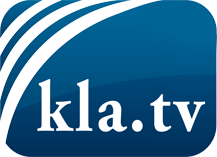 О чем СМИ не должны молчать ...Мало слышанное от народа, для народа...регулярные новости на www.kla.tv/ruОставайтесь с нами!Бесплатную рассылку новостей по электронной почте
Вы можете получить по ссылке www.kla.tv/abo-ruИнструкция по безопасности:Несогласные голоса, к сожалению, все снова подвергаются цензуре и подавлению. До тех пор, пока мы не будем сообщать в соответствии с интересами и идеологией системной прессы, мы всегда должны ожидать, что будут искать предлоги, чтобы заблокировать или навредить Kla.TV.Поэтому объединитесь сегодня в сеть независимо от интернета!
Нажмите здесь: www.kla.tv/vernetzung&lang=ruЛицензия:    Creative Commons License с указанием названия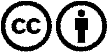 Распространение и переработка желательно с указанием названия! При этом материал не может быть представлен вне контекста. Учреждения, финансируемые за счет государственных средств, не могут пользоваться ими без консультации. Нарушения могут преследоваться по закону.